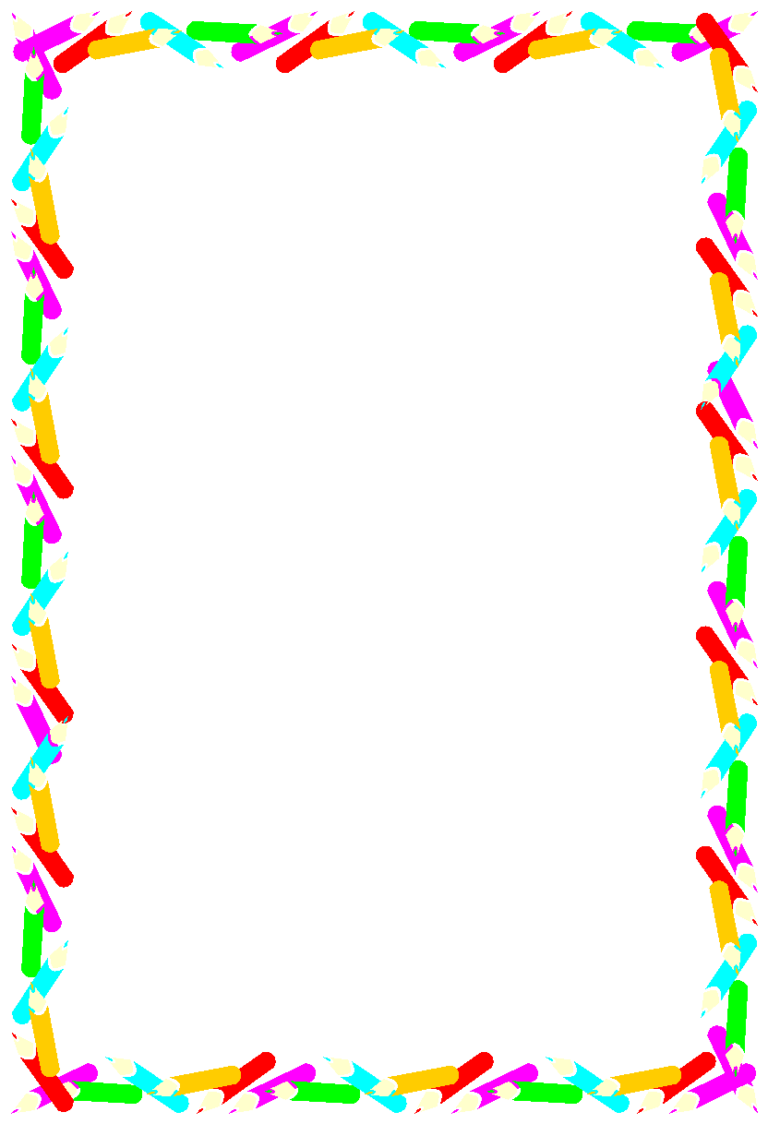                       МОЯ ФОТОГАЛЕРЕЯ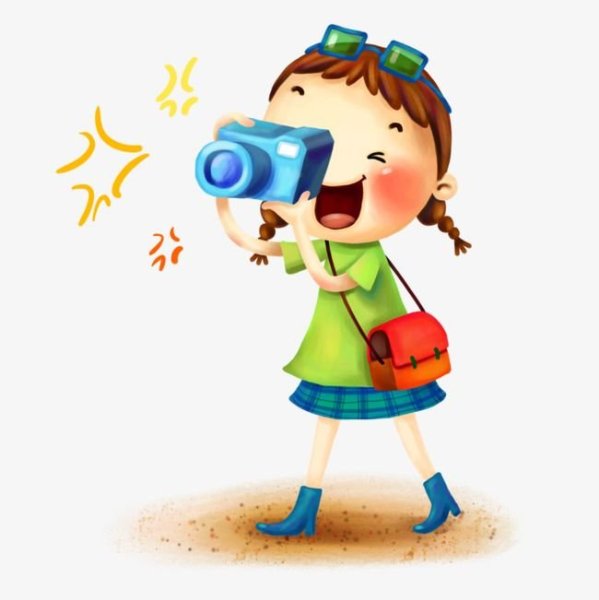 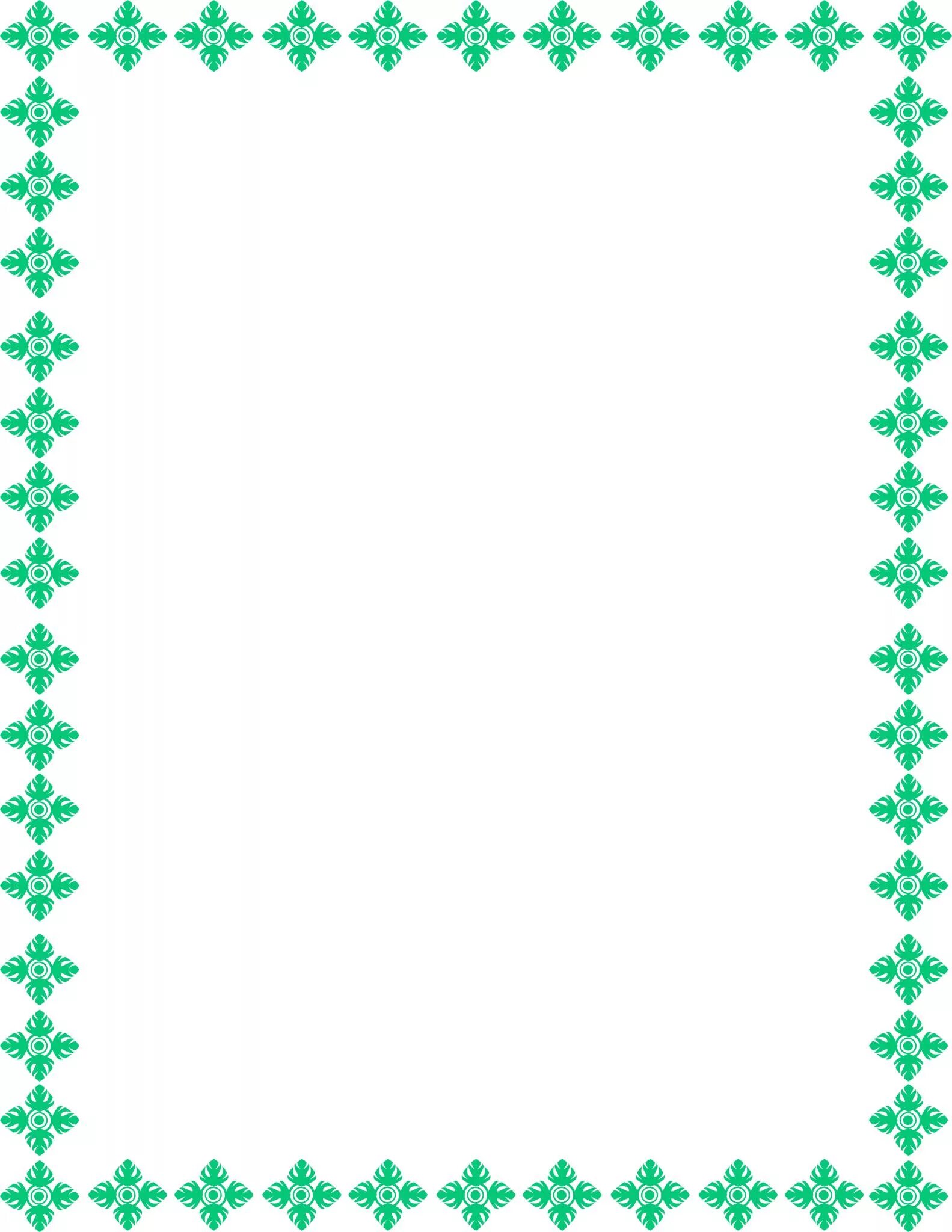 МЕРОПРИЯТИЯ В ДОУДень единства России.Экскурсия в партию Единая Россия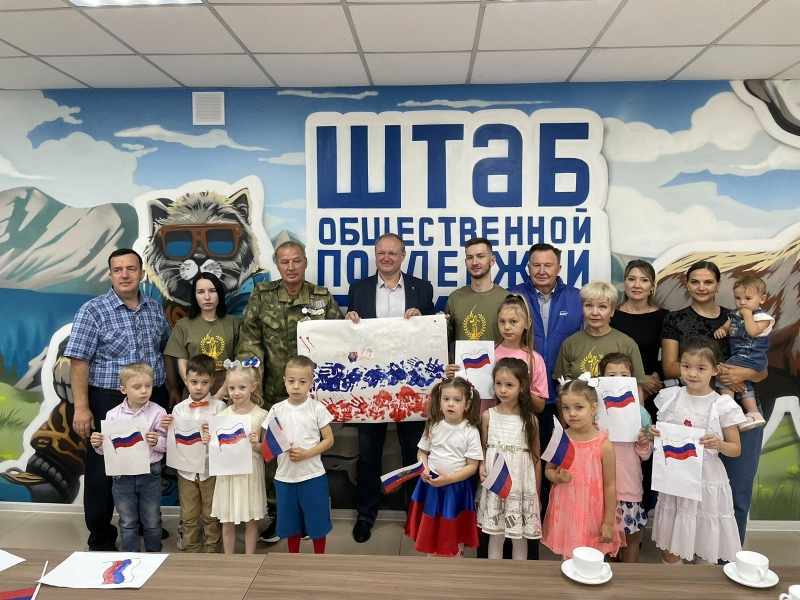 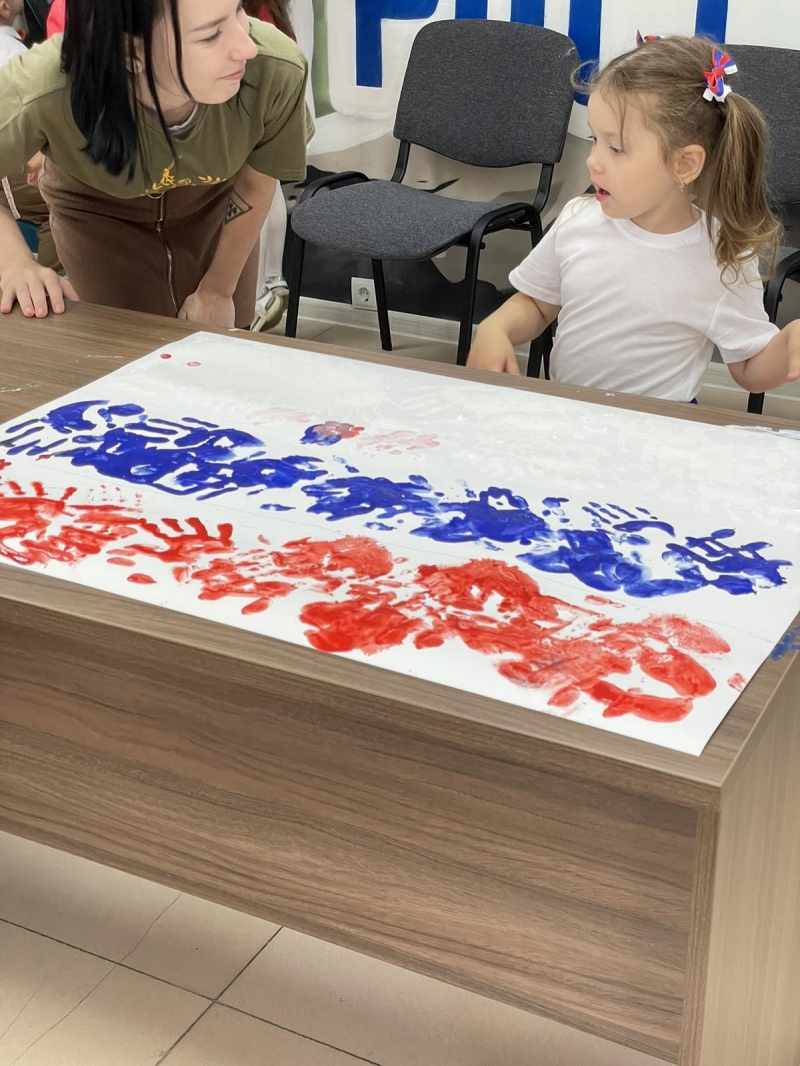                                 День РОССИИ Роль: Россия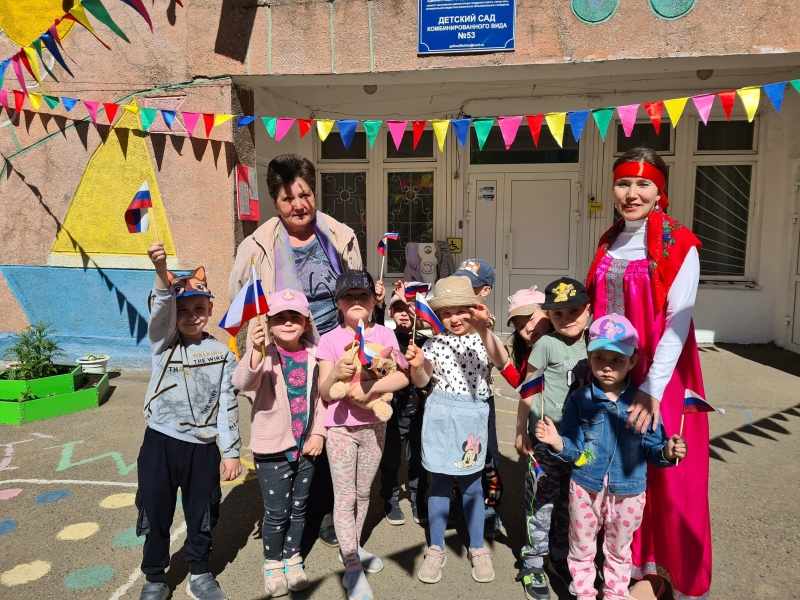 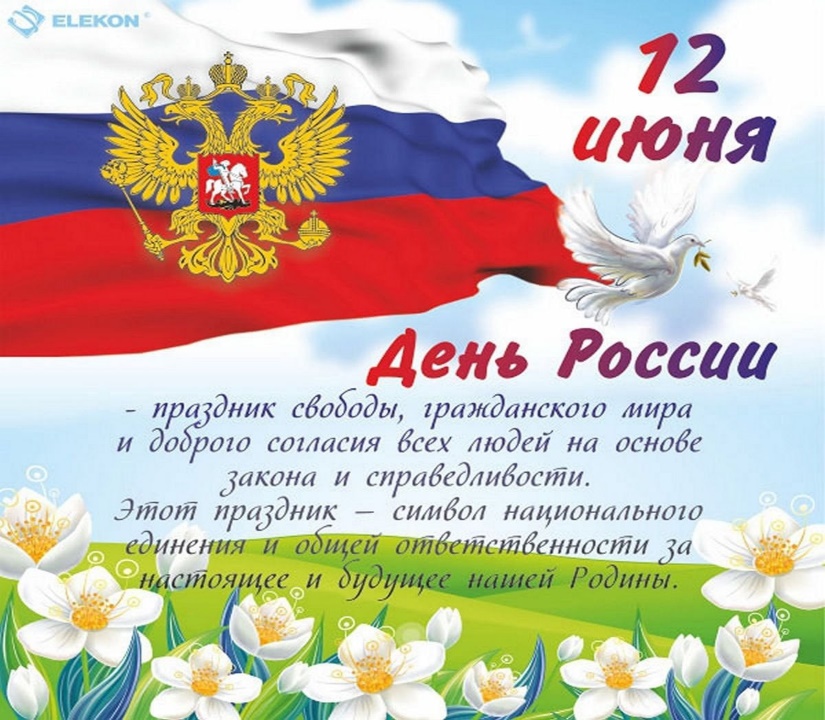                    Утренник «Золотая Осень»  Роль: кукла Катя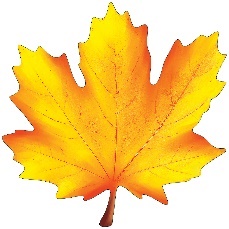 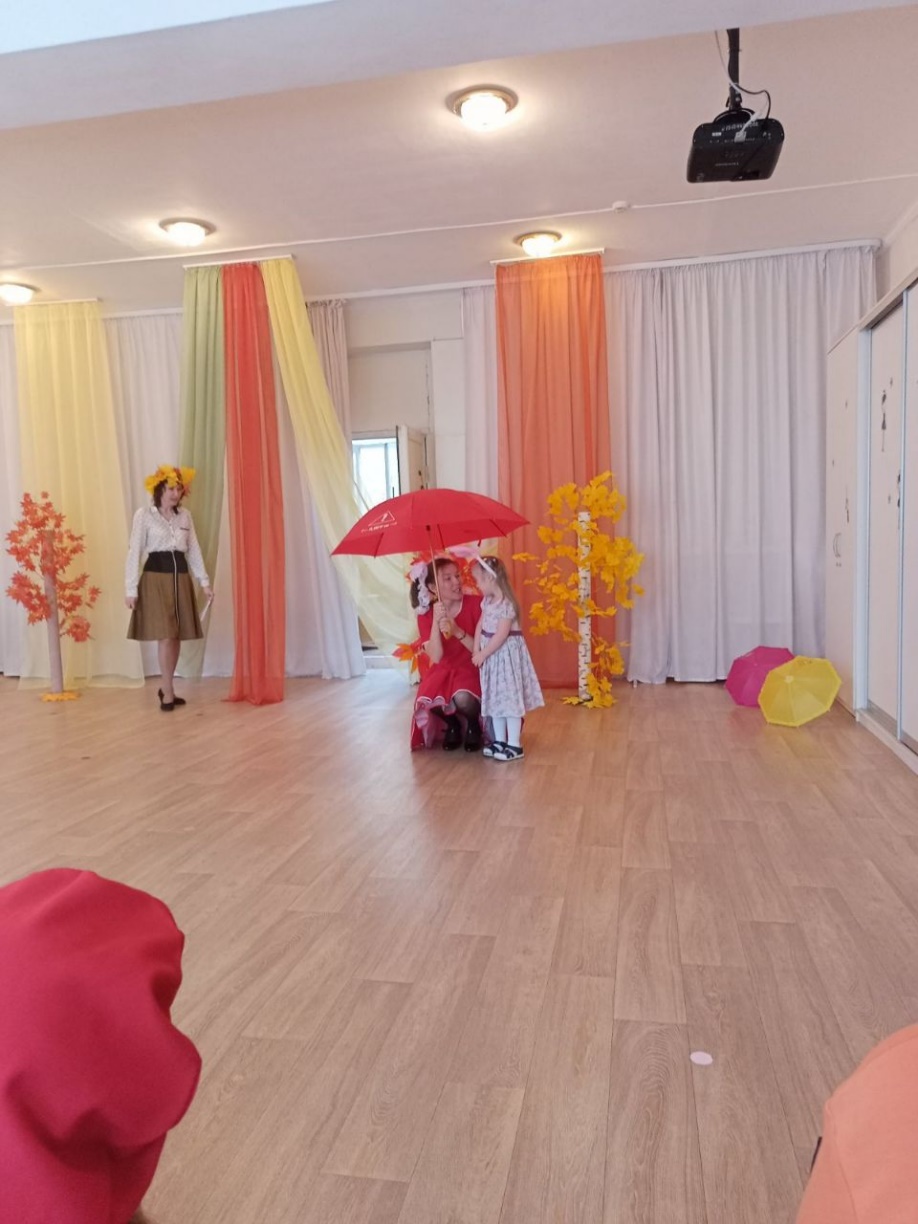 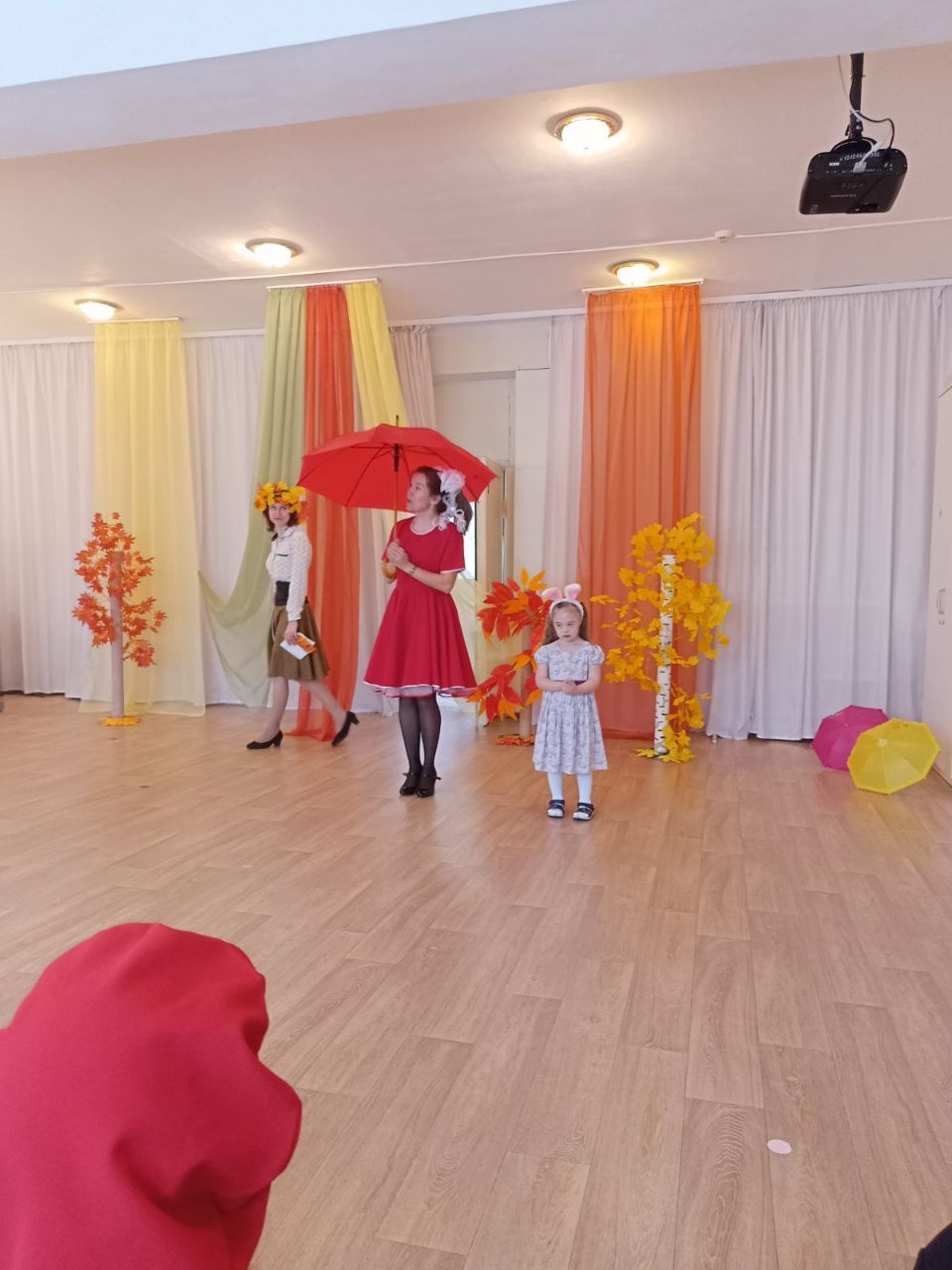 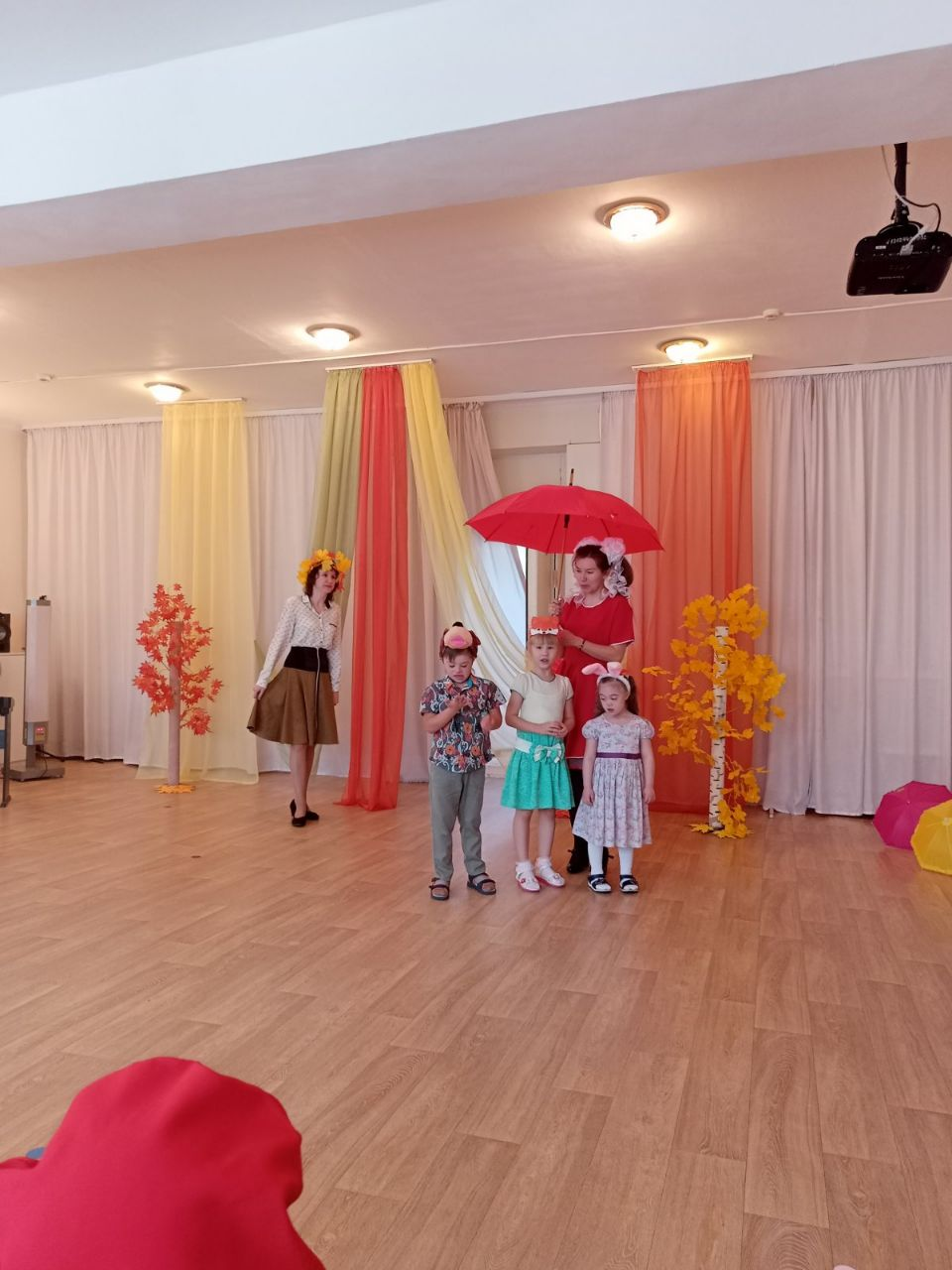 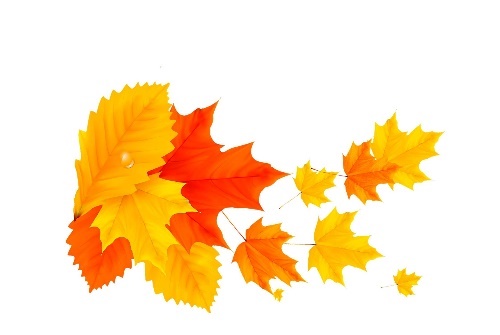  Театрализованное представление «Гуси - лебеди» Роль: Гуся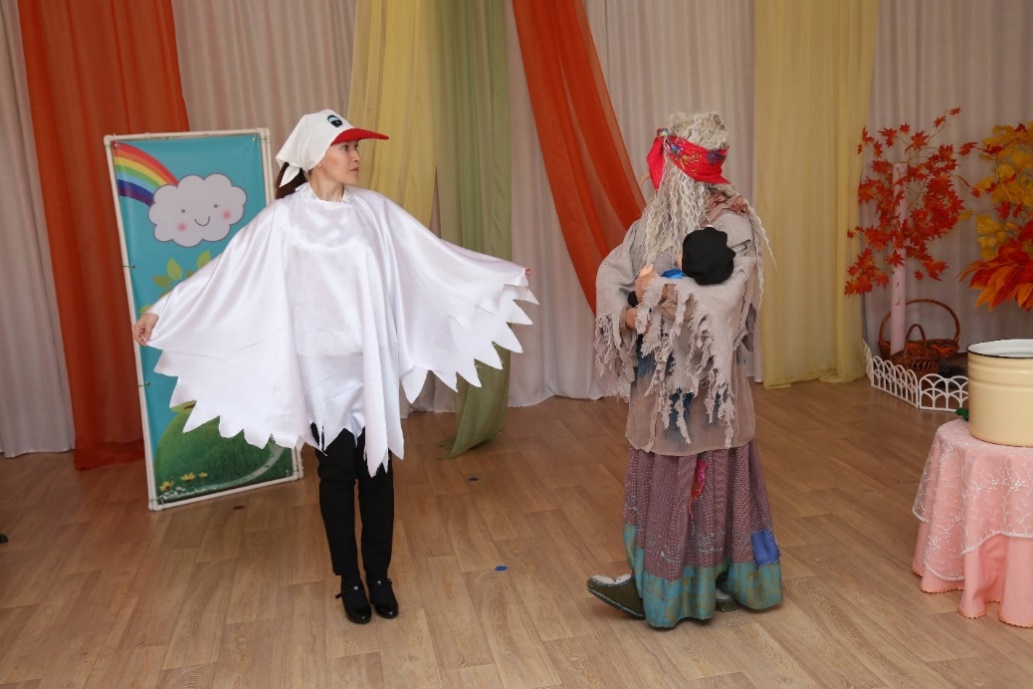 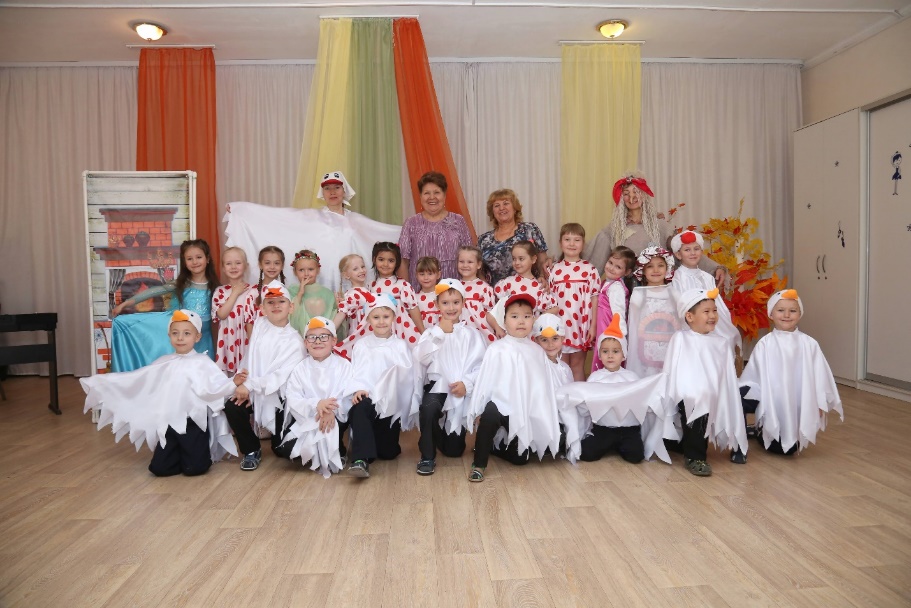 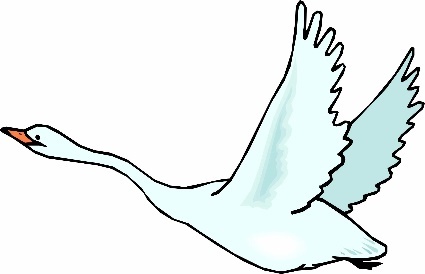 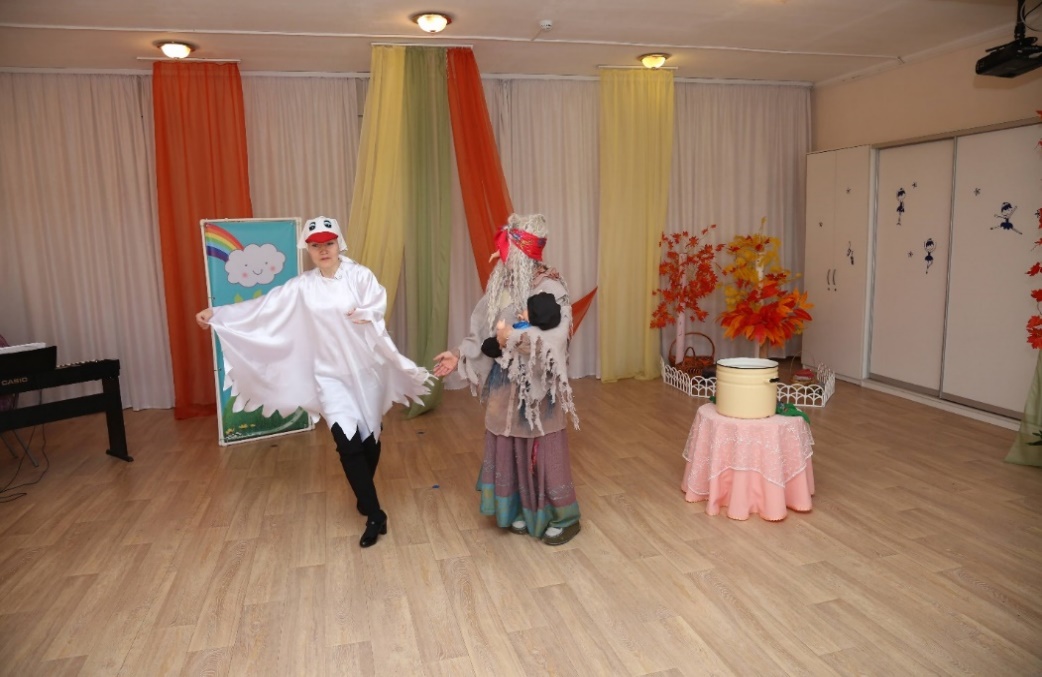 Театрализованное представление «12 Месяцев»Роль: Глашатая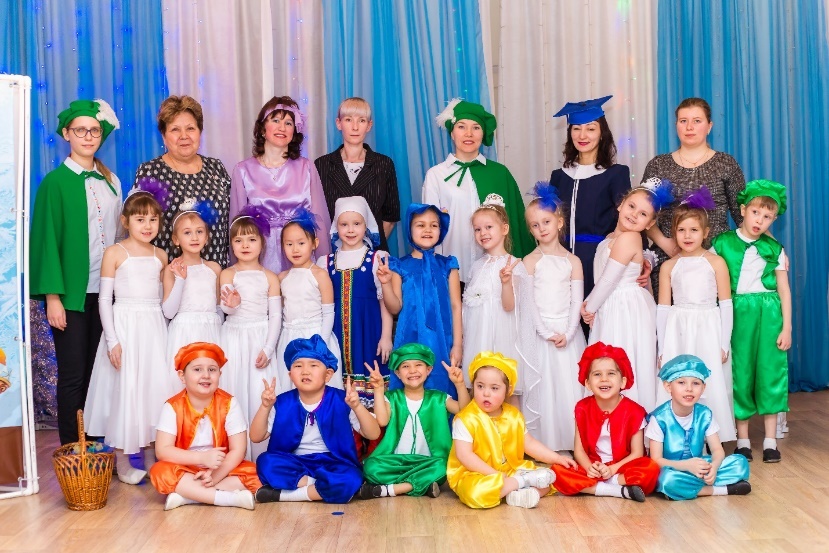 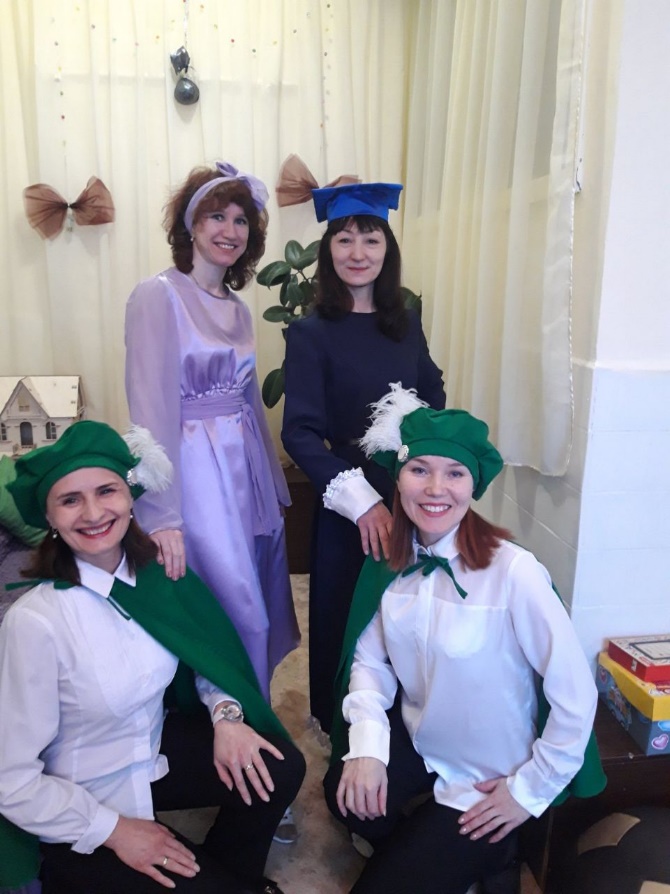 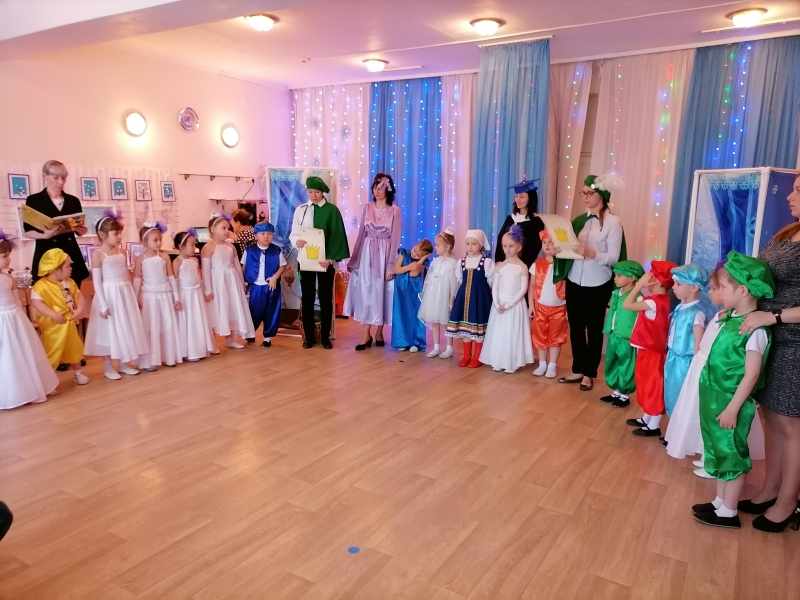 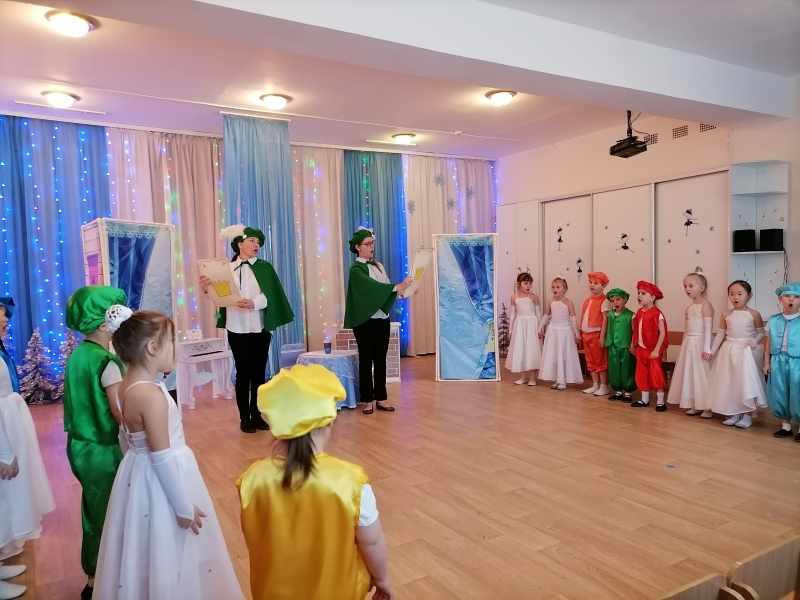 Утренник к «8 Марта»Роль: Кастрюлька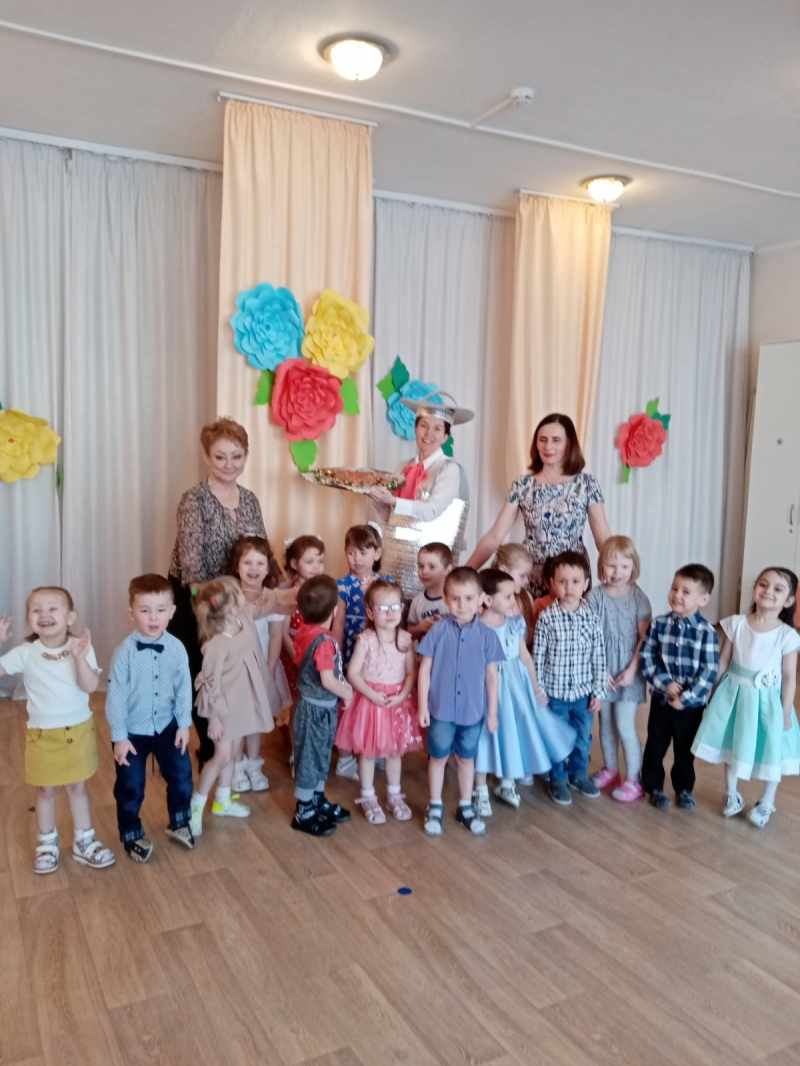 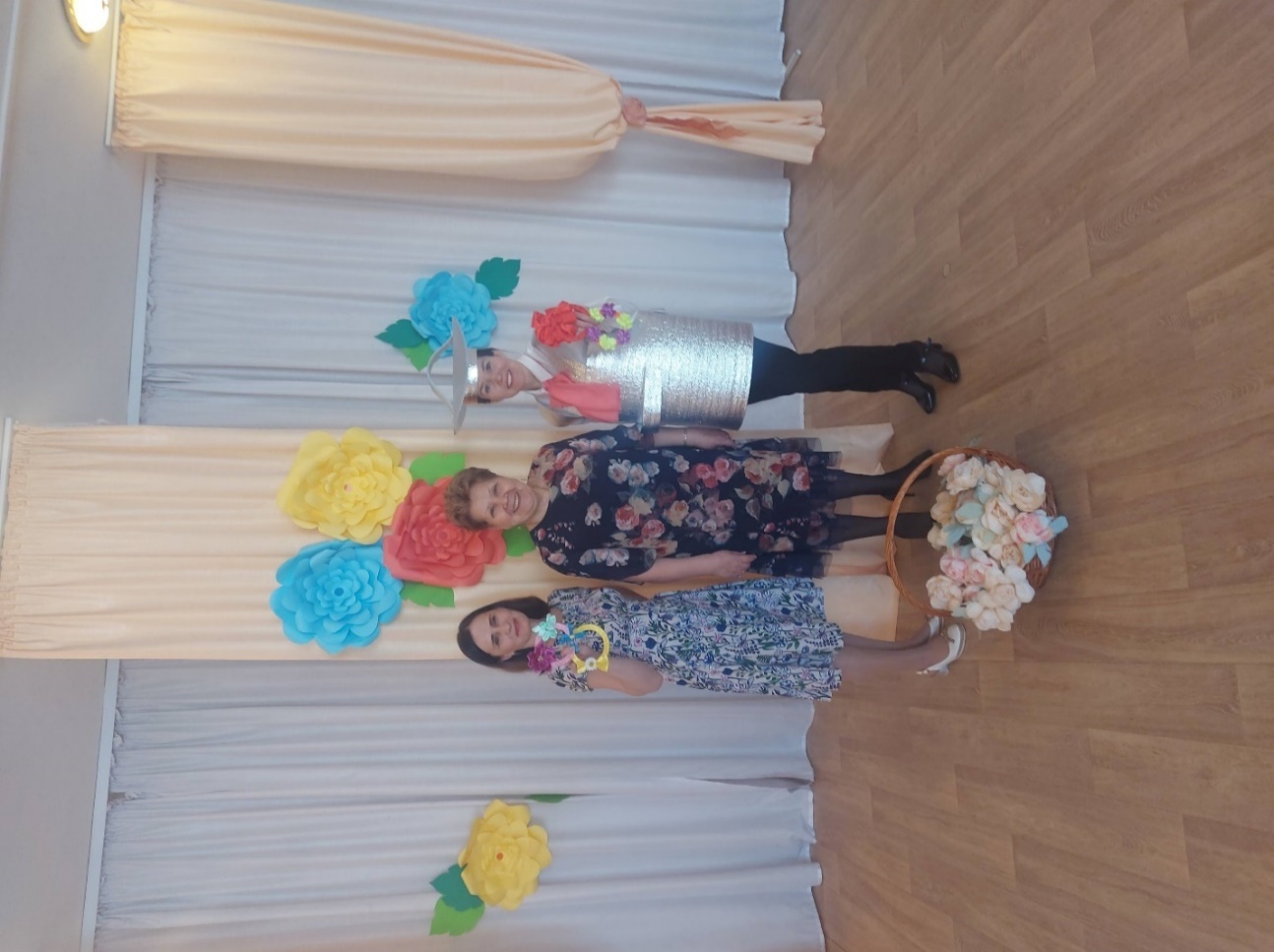 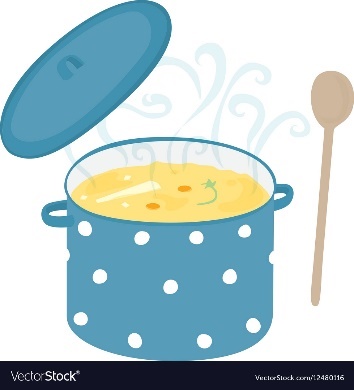 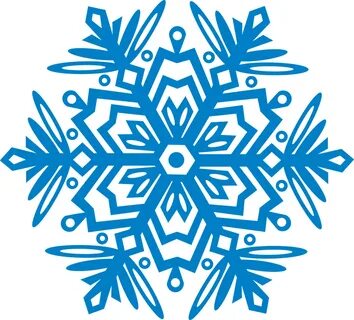 Новогодний утренникРоль: Снегурочки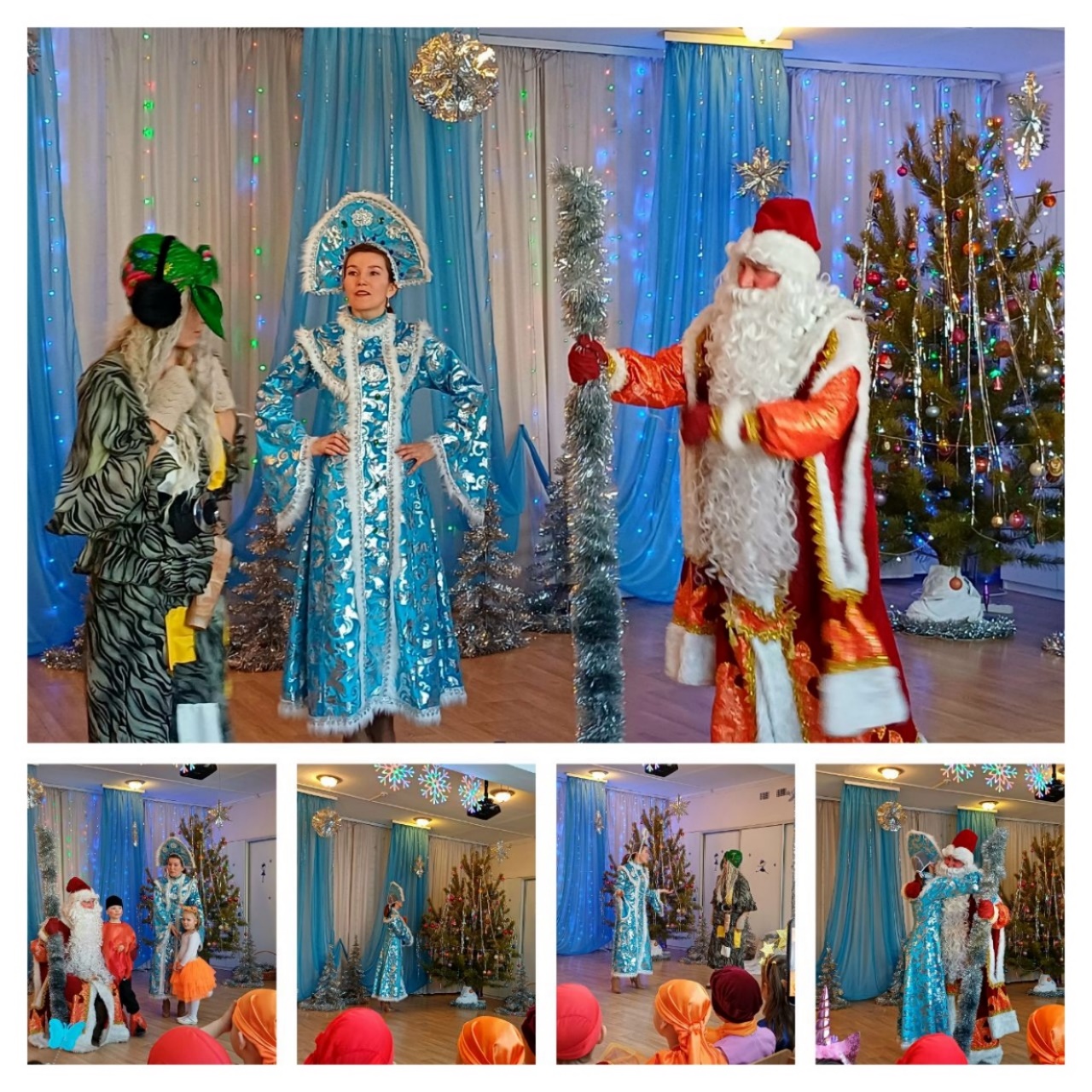 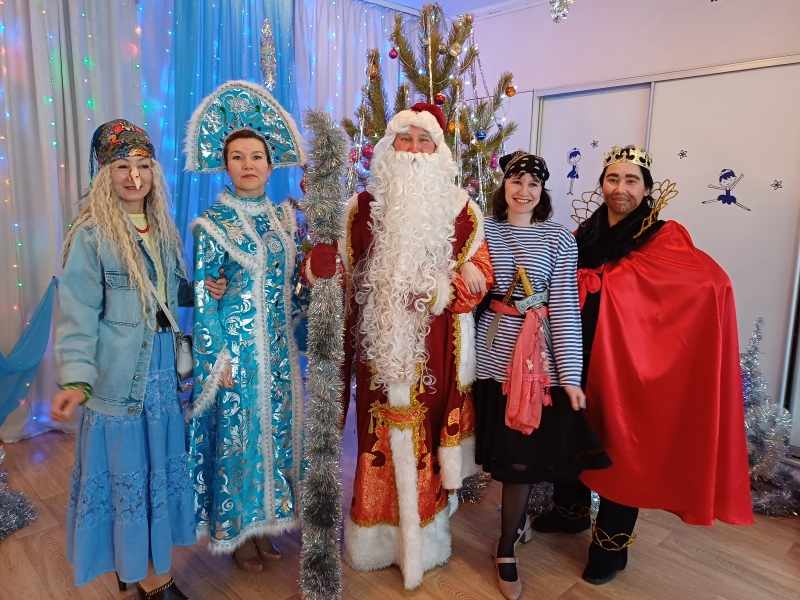 Кукольный театр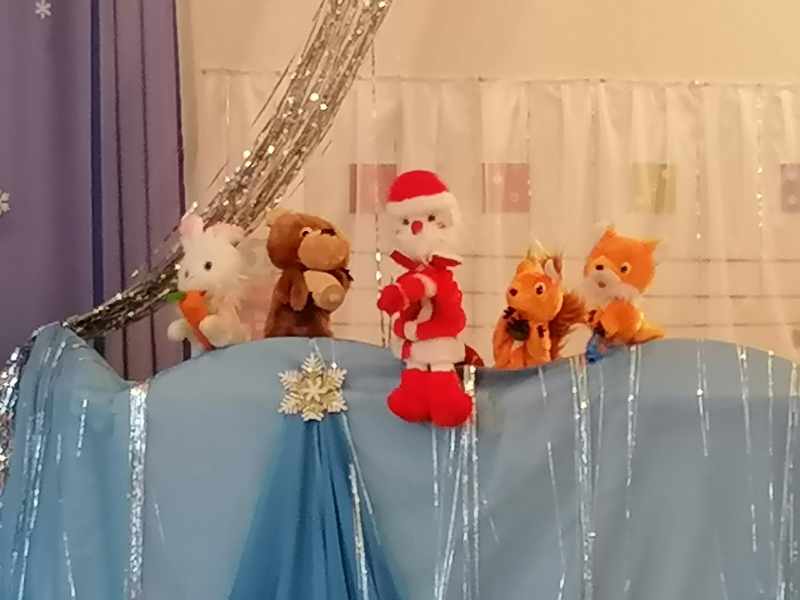 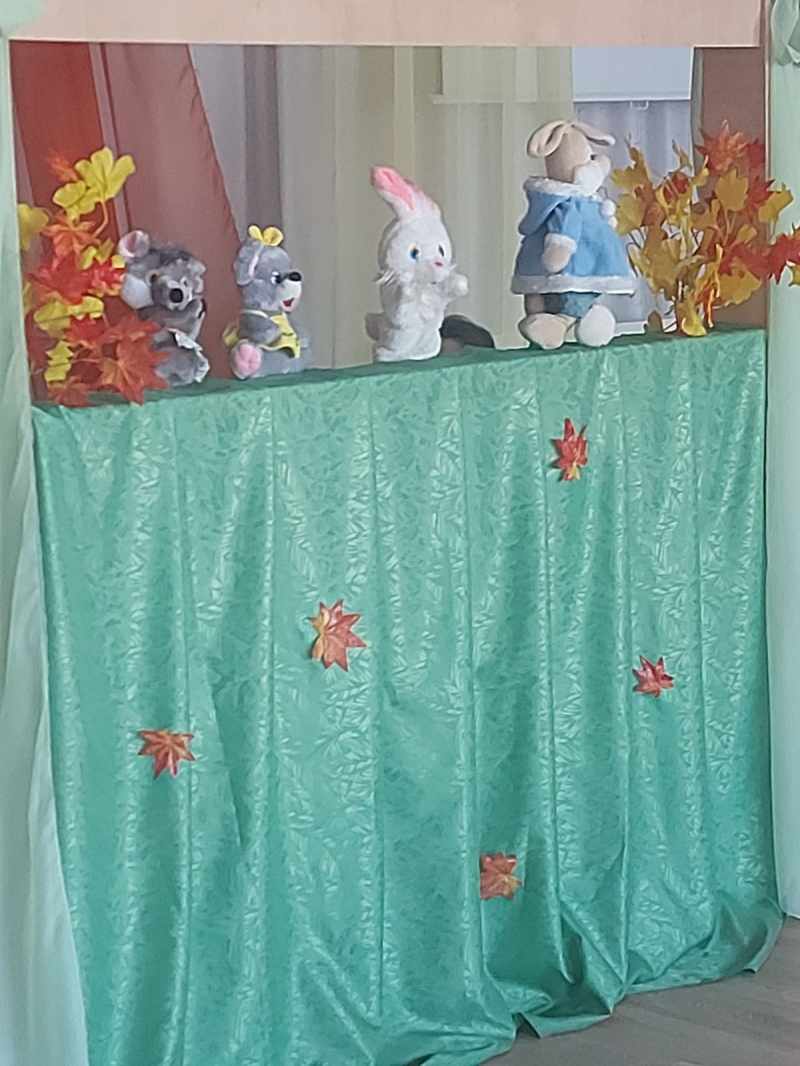                   Встреча Белого месяца и Масленицы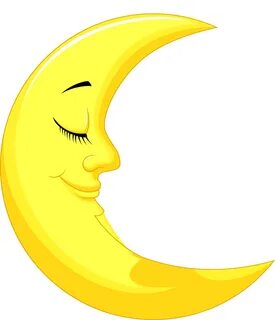 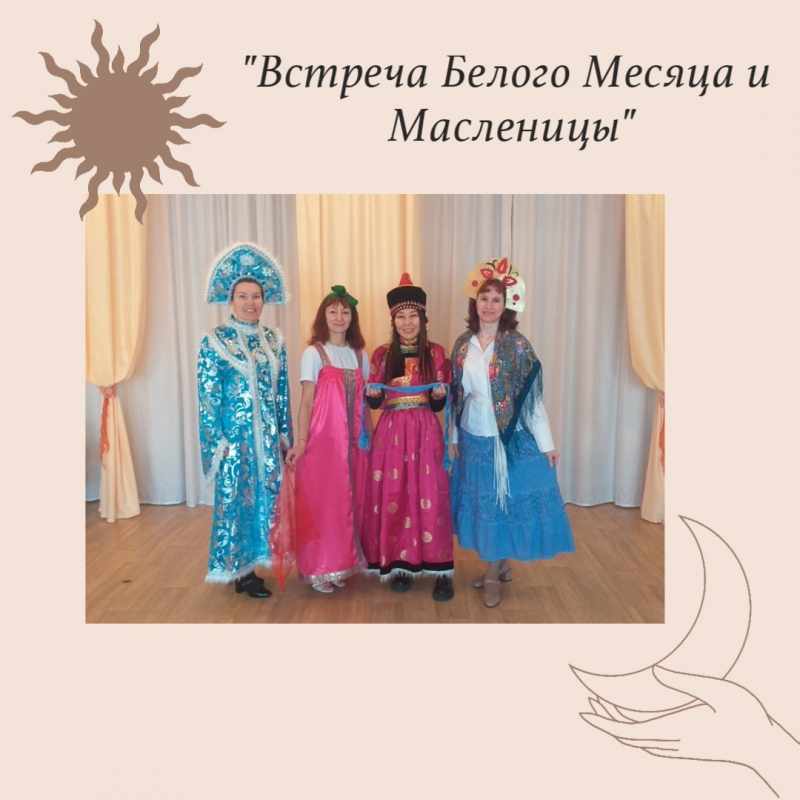 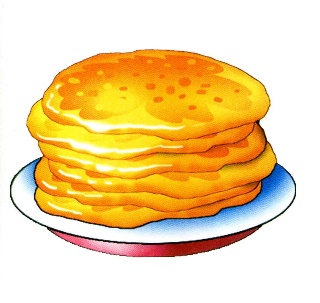 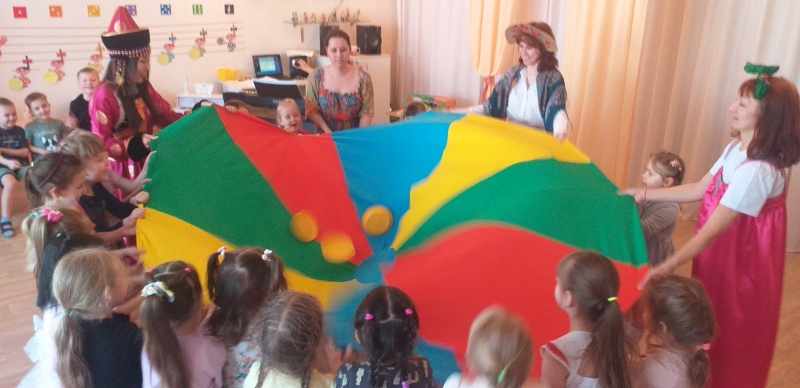 з